ДОГОВОР № __________на оказание образовательных услугг. Пермь                                                                                                                                       «____»______________20__ г.государственное бюджетное профессиональное образовательное учреждение «Пермский химико-технологический техникум» (ГБПОУ «ПХТТ»), осуществляющее  образовательную  деятельность  на основании  лицензии № 6186 от 15 октября  2018 г. (серия 59Л01 № 0004135), выданной  Министерством образования и науки Пермского края, без срока, именуемый в дальнейшем "Исполнитель", в лице директора Панченко Сергея Львовича, действующего на основании  Устава и _____________________________________________________________________________________________,                                                                                                                                 Фамилия, имя, отчество  именуемый в дальнейшем «Заказчик», или __________________________________________________________________                                                                           (фамилия, имя, отчество законного представителя несовершеннолетнего лица, зачисляемого на обучение) именуемый в дальнейшем «Заказчик», действующий в интересах несовершеннолетнего _______________________________________________________________________________________________________,(Фамилия, имя, отчество лица, зачисляемого на обучение)именуемый(ая) в дальнейшем «Обучающийся», совместно именуемые Стороны, заключили настоящий Договор о нижеследующем:Предмет ДоговораИсполнитель обязуется предоставить  образовательную  услугу, а Заказчик  обязуется оплатить образовательную услугу по программе профессионального обучения (профессиональной подготовки) по профессии: ___________________________________________________________________________________________________                 (наименование образовательной программы, код, наименование профессии, специальности или направления  подготовки)                 Очной                   формы обучения в  соответствии с учебными планами, в том числе индивидуальными,(очной, очно-заочной, заочной)        и программой профессионального обучения (профессиональной подготовки) по профессиям 16399 «Официант», 11176 «Бармен».Срок освоения образовательной программы (продолжительность обучения) на момент подписания Договора составляет 15 месяцев.              (количество месяцев, лет)После освоения Заказчиком образовательной программы и успешного прохождения итоговой  аттестации ему выдается свидетельство о профессии рабочего, должности служащего с присвоением соответствующей квалификацииВ случае если Обучающийся не прошел итоговую аттестацию или получил на итоговой аттестации неудовлетворительные результаты, а также если Обучающийся не освоил часть образовательной программы и (или) отчислен из учреждения, ему выдается академическая справка об обучении установленного  образца и/или акт об оказании образовательной  услуги  к Договору  на оказание образовательных услуг.Взаимодействие сторонИсполнитель вправе:Самостоятельно осуществлять образовательный процесс, устанавливать системы оценок, формы, порядок и периодичность промежуточной аттестации Обучающегося;Применять к Обучающемуся меры поощрения и меры дисциплинарного взыскания в соответствии с законодательством Российской Федерации, Уставом Исполнителя, настоящим Договором и локальными нормативными актами Исполнителя.Заказчику предоставляются академические права в соответствии с частью 1 статьи 34 Федерального закона от 29 декабря 2012 г. N 273-ФЗ «Об образовании в Российской Федерации».Заказчик также вправе:Получать информацию от Исполнителя по вопросам организации и обеспечения надлежащего предоставления услуг, предусмотренных разделом 1 настоящего Договора;Пользоваться в порядке, установленном локальными нормативными актами, имуществом Исполнителя, необходимым для освоения образовательной программы;Принимать в порядке, установленном локальными нормативными актами, участие в социально-культурных, оздоровительных и иных мероприятиях, организованных Исполнителем;Получать полную и достоверную информацию об оценке своих (Обучающегося) знаний, умений, навыков и компетенций, а также о критериях этой оценки.В соответствии с Федеральным Законом № 152 – ФЗ «Заказчик» дает свое согласие ГБПОУ «ПХТТ», адрес: г. Пермь, ул. Ласьвинская, д.6 на обработку информации, составляющей его персональные данные.В соответствии с Федеральным Законом №152-ФЗ Заказчик, как законный представитель Обучающегося дает ГБПОУ «ПХТТ» свое согласие на обработку информации, составляющей персональные данные Обучающегося. Заявление (согласие) на обработку персональных данных Приложение №1, Приложение №2 к договору.Исполнитель обязан:Зачислить  Обучающегося  выполнившего  установленные  законодательством  Российской  Федерации, учредительными  документами,  локальными  нормативными  актами  Исполнителя  условия  приема,  в качестве: слушателя.(категория Обучающегося)Довести до Заказчика информацию, содержащую сведения о предоставлении платных образовательных услуг в порядке и объеме, которые предусмотрены Законом Российской Федерации от 7 февраля 1992 г. № 2300-1 «О защите прав потребителей» и Федеральным законом от 29 декабря 2012 г. № 273-ФЗ «Об образовании в Российской Федерации».Организовать и  обеспечить  надлежащее  предоставление  образовательных  услуг,  предусмотренных разделом  1 настоящего  Договора.  Образовательные  услуги  оказываются  в соответствии с  программой,  учебным  планом, в  том числе индивидуальным,  и  расписанием занятий Исполнителя;Обеспечить  Заказчику предусмотренные программой условия ее освоения;Сохранить место за Обучающимся в случае пропуска занятий по уважительным причинам (с учетом оплаты услуг, предусмотренных разделом 1 настоящего Договора).Принимать от Заказчика плату за образовательные услуги;Обеспечить Обучающемуся уважение человеческого достоинства, защиту от всех форм физического и психического насилия, оскорбления личности, охрану жизни и здоровья.Заказчик обязан:При поступлении в образовательное учреждение и в процессе его обучения своевременно предоставлять все необходимые документы.Извещать Исполнителя об уважительных причинах отсутствия на занятиях.Проявлять уважение к педагогическому, административно-хозяйственному, учебно-вспомогательному и иному персоналу Исполнителя.Посещать или обеспечить посещение Обучающимся занятий, указанные в учебном расписании.Добросовестно осваивать образовательную программу, осуществлять самостоятельную подготовку к занятиям, выполнять задания, данные педагогическими работниками в рамках образовательной программы.Заказчик обязан своевременно вносить плату за предоставляемые образовательные услуги, указанные в раздела 3 настоящего Договора, в размере и порядке, определенными настоящим Договором, а также предоставлять платежные документы, подтверждающие такую оплату.Соблюдать требования Устава Исполнителя, Правил внутреннего распорядка и иных локальных нормативных актов, соблюдать дисциплину и общепринятые нормы поведения, в частности, проявлять уважение к педагогическому, административно-хозяйственному, учебно-вспомогательному и иному персоналу Исполнителя и другим обучающимся, не посягать на их честь и достоинство.Бережно относиться к имуществу Исполнителя. Возмещать ущерб, причиненный имуществу Исполнителя, в соответствии с законодательством Российской Федерации.Обязан сообщать в отдел кадров Исполнителя об изменении своих персональных данных.3. Стоимость образовательных услуг, сроки и порядок их оплаты Заказчик оплачивает образовательные услуги, предусмотренные настоящим договором, в сумме                             сумма цифрами                                                                                                          сумма прописьюрублей без НДС (Основание – Налоговый кодекс РФ п.2 ст.346.11 Главы 26.2 НК РФ (часть вторая)). Оплата производится в сроки согласно графика платежей Приложение №3 в безналичном порядке на счет Исполнителя в банке на счет, указанный в  разделе 8 настоящего Договора. Увеличение стоимости образовательных услуг после заключения настоящего Договора не допускается, за исключением увеличения стоимости указанных услуг с учетом уровня инфляции, предусмотренного основными характеристиками федерального бюджета на очередной финансовый год и плановый период.При нарушении сроков оплаты, указанных в Приложении №3. настоящего договора свыше 5 (Пяти) календарных дней Заказчик (Обучающийся) отчисляется приказом директора из образовательного учреждения. Заказчик (Обучающийся) может быть восстановлен только при условии полной оплаты задолженности за обучение.В стоимость обучения не входит размер комиссионного сбора, взимаемого банковскими учреждениями.При наличии задолженности по оплате Заказчика (Обучающийся) к сдаче зачетов и экзаменов не допускается.Оплата может быть внесена по желанию Заказчика в полном объеме за учебный год или за весь период обучения. В случае если образовательные услуги Заказчиком не были оплачены, Заказчик (Обучающийся) не допускается к занятиям, а также к промежуточной, итоговой аттестации, к практике. Исполнитель в таком случае вправе расторгнуть настоящий договор в одностороннем порядке в соответствии с условиями настоящего договора.Пропуск Обучающимся занятий без уважительной причины не является основанием для неоплаты услуг Исполнителя.Порядок изменения и расторжения ДоговораУсловия, на которых заключен настоящий Договор, могут быть изменены по соглашению Сторон или в соответствии с законодательством Российской Федерации.Настоящий Договор может быть расторгнут по соглашению Сторон.Настоящий Договор может быть расторгнут по инициативе Исполнителя в одностороннем порядке в случаях, предусмотренных пунктом 21 Правил оказания платных образовательных услуг, утвержденных постановлением Правительства Российской Федерации от 15 августа 2013 г. № 706:применение к Заказчику отчисления как меры дисциплинарного взыскания;невыполнение Заказчиком по профессиональной образовательной программе (части образовательной программы) обязанностей по добросовестному освоению такой образовательной программы (части образовательной программы) и выполнению учебного плана;установление нарушения порядка приема в Учреждение, повлекшего по вине Заказчика его незаконное зачисление в Учреждение;просрочка оплаты стоимости платных образовательных услуг на 5 (Пять) календарных дней с даты указанной в п. 3.3 раздела 3 настоящего договора;невозможность надлежащего исполнения обязательств по оказанию платных образовательных услуг вследствие действий (бездействия) Заказчика.Действие настоящего Договора прекращается досрочно:- по инициативе Заказчика, в том числе в случае перевода Заказчика (Обучающегося) для продолжения освоения образовательной программы в другую организацию, осуществляющую образовательную деятельность;по инициативе Исполнителя в случае применения к Заказчику отчисления как меры дисциплинарного взыскания, в случае невыполнения Заказчиком по профессиональной образовательной программе обязанностей по добросовестному освоению такой образовательной программы и выполнению учебного плана, а также в случае установления нарушения порядка приема в образовательную организацию, повлекшего по вине Заказчика его незаконное зачисление в образовательную организацию;по обстоятельствам, не зависящим от воли Заказчика или Обучающегося и Исполнителя, в том числе в случае ликвидации Исполнителя.решение Исполнителя об одностороннем отказе от исполнения Договора не позднее чем в течении 3-х рабочих дней с даты принятия такого решения, направляется Заказчику по почте заказным письмом с уведомлением о вручении по адресу Заказчика, указанному в Договоре, либо по адресу электронной почты, либо с использованием иных средств связи и доставки, обеспечивающих фиксирование такого уведомление Исполнителя и получение Исполнителем подтверждения о его вручении Заказчику.Исполнитель вправе снизить стоимость платной образовательной услуги по Договору Заказчику, достигшему успехов в учебе и (или) научной деятельности, а также нуждающемуся в социальной помощи. Основания и порядок снижения стоимости платной образовательной услуги устанавливаются локальным нормативным актом Исполнителя и доводятся до сведения Заказчика.Исполнитель вправе применить повышающий коэффициент в размере 1,1 к полной стоимости образовательных услуг при восстановлении Обучающегося, если отчисление произошло по причине нарушений условий договора Заказчиком (Обучающимся).Исполнитель вправе отказаться от исполнения обязательств по Договору при условии полного возмещения Заказчику убытков.Заказчик вправе отказаться от исполнения настоящего Договора при условии оплаты Исполнителю фактически понесенных им расходов.Ответственность Исполнителя, Заказчика За неисполнение или ненадлежащее исполнение своих обязательств по Договору Стороны несут ответственность, предусмотренную законодательством Российской Федерации и настоящим Договором.Если Исполнитель нарушил сроки оказания образовательной услуги (сроки начала и (или) окончания оказания образовательной услуги и (или) промежуточные сроки оказания образовательной услуги) либо если во время оказания образовательной услуги стало очевидным, что она не будет оказана в срок, Заказчик вправе по своему выбору:Назначить Исполнителю новый срок, в течение которого Исполнитель должен приступить к оказанию образовательной услуги и (или) закончить оказание образовательной услуги;Поручить оказать образовательную услугу третьим лицам за разумную цену и потребовать от исполнителя возмещения понесенных расходов;Потребовать уменьшения стоимости образовательной услуги;Расторгнуть Договор.Оплата стоимости обучения за неполный учебный год производиться пропорционально оказанным услугам из расчета годовой суммы и количества дней обучения до даты отчисления (заявления на расторжение договора Заказчика). В случае нарушения Заказчиком предусмотренных настоящим Договором сроков оплаты стоимости образовательных услуг, Исполнитель вправе предъявить к Заказчику требование об уплате неустойки (пени), а Заказчик обязан в этом случае уплатить Исполнителю неустойку (пени) из расчета 0,1% от суммы задолженности за каждый день просрочки.В случае нарушения сроков оплаты стоимости образовательных услуг, предусмотренных настоящим Договором, Исполнитель оставляет за собой право обратиться в суд с целью принудительного взыскания образовавшейся задолженности с соблюдением требований, предусмотренных действующим законодетельством.Срок действия ДоговораНастоящий Договор вступает в силу со дня его заключения Сторонами и действует до полного исполнения Сторонами обязательств.Заключительные положенияСведения, указанные в настоящем Договоре, соответствуют информации, размещенной на официальном сайте Исполнителя в сети "Интернет" на дату заключения настоящего Договора.Под периодом предоставления образовательной услуги (периодом обучения) понимается промежуток времени с даты издания приказа о зачислении Заказчика в образовательную организацию до даты издания приказа об окончании обучения или отчислении Обучающегося из образовательной организации.Настоящий Договор составлен в 2-х экземплярах, по одному для каждой из сторон. Все экземпляры имеют одинаковую юридическую силу. Изменения и дополнения настоящего Договора могут производиться только в письменной форме и подписываться уполномоченными представителями Сторон.Изменения Договора оформляются дополнительными соглашениями к Договору.Адреса и реквизиты Сторон                                                                                 Обучающийся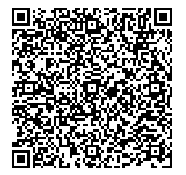 Приложение №1 к договору №____________ от _____________на оказание образовательных услугСОГЛАСИЕ абитуриента / обучающегося (совершеннолетнего) на обработку персональных данныхЯ,_______________________________________________________________________________________________,(ФИО абитуриента / обучающегося)зарегистрированный по адресу:	________________________________________________________________________________________________________________________________________________________________________________________________паспорт серия	№	кем выдан	________________________________________________________________________________________________________________________________________________________________________________________________дата выдачи «	»	г., в соответствии с п. 1 ст.9 закона ФЗ от 27.07.2006 № 152-ФЗ «О персональных данных» даю государственному бюджетному профессиональному образовательному учреждению «Пермский химико-технологический техникум» (ГБПОУ «ПХТТ»), находящемуся по адресу 614113, Пермский край, г. Пермь, ул. Ласьвинская, 6, 614113, Пермский край, г. Пермь, ул. Чистопольская, 11, 614023, г. Пермь, ул. Светлогорская, 5, согласие на обработку своих персональных данных с использованием средств автоматизации или без использования таких средств, с целью осуществления индивидуального учета результатов освоения профессиональных образовательных программ, а также хранения в архивах данных об этих результатах.Я предоставляю Техникуму право осуществлять следующие действия (операции) с персональными данными: сбор, систематизацию, накопление, хранение, уточнение (обновление, изменение), использование, распространение (в том числе передачу третьим лицам при наличии запроса на их предоставление - военкомату, отделениям полиции и т.д.), обезличивание, блокирование, уничтожение.Техникум вправе размещать обрабатываемые персональные данные в информационно-телекоммуникационных сетях с целью предоставления доступа к ним ограниченного круга лиц: обучающимся, родителям (законным представителям) обучающихся, а также административным и педагогическим работникам Техникума.Техникум вправе включать обрабатываемые персональные данные обучающегося в списки (реестры) и отчетные формы, предусмотренные нормативными документами федеральных, краевых и муниципальных органов управления образованием, регламентирующих предоставление отчетных данных. Техникум гарантирует, что обработка персональных данных осуществляется в соответствии с действующим законодательством РФ.Перечень персональных данных, на обработку которых я даю согласие, включает:Сведения личного дела Обучающегося:фамилия, имя, отчество; дата рождения; пол; данные документа удостоверяющего личность; ИНН; пенсионное страховое свидетельство; дата поступления в Техникум, номер группы, номер и дата приказа о зачислении; дата окончания Техникума, номер группы, номер и дата приказа об окончании, причины выбытия, метка о выдаче личного дела; информация об обучении до поступления в Техникум; домашний адрес; номер телефона; адрес электронной почты; фамилии, имена, отчества родителей (законных представителей), место работы, занимаемая должность, контактные телефоны; состояние здоровья, включая данные о медицинской группе.Сведения об образовательном процессе и занятости Обучающегося:перечень изученных, изучаемых учебных предметов, дисциплин и профессиональных модулей, практик; успеваемость, в том числе результаты текущего контроля успеваемости, промежуточной и итоговой аттестации; данные о посещаемости занятий, причины отсутствия на занятиях; поведение в Техникуме; награды и поощрения в период обучения в Техникуме; состояние физической подготовленности; расписание занятий; занятость в кружках, секциях, клубах.Настоящее согласие дано мной «___» __________  20__ и действует бессрочно.                                                                                                   датаЯ оставляю за собой право отозвать свое согласие посредством составления соответствующего письменного документа, который может быть направлен мной в адрес Техникума по почте заказным письмом с уведомлением о вручении, либо вручен лично под расписку представителю Техникума. Я подтверждаю, что, давая такое Согласие, я действую по собственной воле и в своих интересах __________________/                                                                               (подпись)Права и обязанности в области защиты персональных данных мне известны. С юридическими последствиями автоматизированной обработки персональных данных ознакомлен(а).«____» ____________ 20__г.                                           _________________                                                                                                                                     (подпись)Приложение №2 к договору №____________ от _____________на оказание образовательных услугСОГЛАСИЕ родителя/законного представителя на обработку ГБПОУ «ПХТТ» персональных данных несовершеннолетнего(в соответствии с условиями обработки персональных данных, предусмотренных Федеральным законом от 27.07.2006 г. № 152-ФЗ «О персональных данных»)Я, _____________________________________________________________________________________________________,(ФИО родителя или законного представителя)паспорт ______________________, выдан __________________________________________________________________________________________________________________________________________________________________________(серия, номер, когда и кем выдан; в случае опекунства указать реквизиты документа, на основании которого осуществляется опека или попечительство) являясь законным представителем несовершеннолетнего_______________________________________________________ _______________________________________________________________________________________________________(ФИО ребенка)приходящегося мне ______________________________________________________________________________________(сын, дочь и т.д.)зарегистрированного по адресу: ___________________________________________________________________________,даю свое согласие в ______________________________________________________________________________________(наименование образовательной организации, адрес)на обработку следующих персональных данных:- моего несовершеннолетнего ребенка – фамилия, имя, отчество (последнее - 
при наличии), дата рождения, место рождения, адрес места жительства, контактные телефоны, адрес электронной почты, сведения, сведения о документе, удостоверяющем личность (паспорт), сведения о месте обучения, промежуточный и итоговый результат успеваемости, - моих персональных данных - фамилия, имя, отчество (последнее - при наличии),  дата рождения, место рождения, адрес места жительства, контактные телефоны, адрес электронной почты, сведения о документе, удостоверяющем личность (паспорт). на следующие действия с персональными данными:- моего несовершеннолетнего ребенка – на сбор, систематизацию, накопление, хранение, уточнение (обновление, изменение), использование, блокирование персональных данных, а также осуществление любых иных действий, предусмотренных действующим законодательством РФ;- моих персональных данных – на сбор, систематизацию, хранение, уточнение (обновление, изменение), использование, блокирование персональных данных, а также осуществление любых иных действий, предусмотренных действующим законодательством РФ.Я проинформирован(а), что _______________________________________________________________________________(наименование образовательной организации)обрабатывает персональные данные в целях:- исполнения законодательства в сфере образования в связи с реализацией права моей(его) _______________ на образование, обеспечением государственных гарантий прав и свобод человека в сфере образования, созданием условий для реализации права на образование, в том числе на защиту прав моих и моей(его) __________ как субъектов персональных данных; учета успеваемости и посещаемости обучающихся посредствам электронных информационных систем;Данное согласие действует до достижения целей обработки персональных данных или в течение срока хранения информации обо мне, а также о моей(ём) __________.Данное согласие не может быть отозвано по моему письменному заявлению до наступления срока цели обработки персональных данных о моей(ём) __________.Я подтверждаю, что, давая такое согласие, я действую по собственной воле и в интересах своей(его) несовершеннолетней(его) __________________.Об ответственности за достоверность предоставленных сведений предупрежден(а)._____.________.20_____г. 								________________________      		(личная подпись) Приложение №3 к договору №____________ от _____________на оказание образовательных услугГрафик платежей на период обучения 15 месяцев.Общая стоимость за весь период обучения составляет __________ (_________________________________ рублей 00 копеек)Исполнитель:                                                                                              Заказчик:Директор ГБПОУ «ПХТТ»                                                                         _________________________________                                       /С.Л. Панченко/                                                    _____________/______________________/          (подпись)                         (расшифровка подписи)                                                                           (подпись)                       (расшифровка подписи)М.П.ИсполнительИсполнительИсполнительЗаказчик Заказчик Заказчик государственное бюджетное профессиональное образовательное учреждение «Пермский химико-технологический техникум»государственное бюджетное профессиональное образовательное учреждение «Пермский химико-технологический техникум»государственное бюджетное профессиональное образовательное учреждение «Пермский химико-технологический техникум»____________________________________________________________________________________________________________________________________государственное бюджетное профессиональное образовательное учреждение «Пермский химико-технологический техникум»государственное бюджетное профессиональное образовательное учреждение «Пермский химико-технологический техникум»государственное бюджетное профессиональное образовательное учреждение «Пермский химико-технологический техникум» ____________________________________________________________                        (фамилия, имя, отчество) ____________________________________________________________                        (фамилия, имя, отчество) ____________________________________________________________                        (фамилия, имя, отчество)_______________________________________________________________________________(полное наименование)_______________________________________________________________________________(полное наименование)_______________________________________________________________________________(полное наименование) ____________________________________________________________                        (фамилия, имя, отчество) ____________________________________________________________                        (фамилия, имя, отчество) ____________________________________________________________                        (фамилия, имя, отчество)614113, г. Пермь, ул. Ласьвинская, д.6614113, г. Пермь, ул. Ласьвинская, д.6614113, г. Пермь, ул. Ласьвинская, д.6_______________________________________________________________________________(юридический адрес)Тел./факс  (8342) 252-74-40_______________________________________________________________________________(юридический адрес)Тел./факс  (8342) 252-74-40_______________________________________________________________________________(юридический адрес)Тел./факс  (8342) 252-74-40_____________________________________________(дата рождения, место рождения)_____________________________________________(дата рождения, место рождения)_____________________________________________(дата рождения, место рождения)ИНН 5908011750  КПП 590801001ИНН 5908011750  КПП 590801001ИНН 5908011750  КПП 590801001____________________________________________________________________________________________________________________________________________________________________________________Минфин Пермского края (ГБПОУ «ПХТТ», л/с 208300131)Минфин Пермского края (ГБПОУ «ПХТТ», л/с 208300131)Минфин Пермского края (ГБПОУ «ПХТТ», л/с 208300131)_____________________________________________(адрес места жительства)_____________________________________________(адрес места жительства)_____________________________________________(адрес места жительства)Банк ОТДЕЛЕНИЕ ПЕРМЬ БАНКА РОССИИ//УФК по Пермскому краю г. ПермьКор. Счет (единый казначейский счет): 40102810145370000048Расчетный счет (казначейский счет): 03224643570000005600БИК 015773997ОГРН 1025901612087 ОКАТО 57401370000ОКТМО 57701000  КБК 00000000000000000131_______________________________________________________________________________                                                                                                                                                    (банковские реквизиты)Банк ОТДЕЛЕНИЕ ПЕРМЬ БАНКА РОССИИ//УФК по Пермскому краю г. ПермьКор. Счет (единый казначейский счет): 40102810145370000048Расчетный счет (казначейский счет): 03224643570000005600БИК 015773997ОГРН 1025901612087 ОКАТО 57401370000ОКТМО 57701000  КБК 00000000000000000131_______________________________________________________________________________                                                                                                                                                    (банковские реквизиты)Банк ОТДЕЛЕНИЕ ПЕРМЬ БАНКА РОССИИ//УФК по Пермскому краю г. ПермьКор. Счет (единый казначейский счет): 40102810145370000048Расчетный счет (казначейский счет): 03224643570000005600БИК 015773997ОГРН 1025901612087 ОКАТО 57401370000ОКТМО 57701000  КБК 00000000000000000131_______________________________________________________________________________                                                                                                                                                    (банковские реквизиты)   _____________________________________________    ___________________________________________________________________    ___________________________________________________________________                            (паспорт: серия, номер, когда и кем выдан)Email     _______________________________________Телефон  ______________________________________   _____________________________________________    ___________________________________________________________________    ___________________________________________________________________                            (паспорт: серия, номер, когда и кем выдан)Email     _______________________________________Телефон  ______________________________________   _____________________________________________    ___________________________________________________________________    ___________________________________________________________________                            (паспорт: серия, номер, когда и кем выдан)Email     _______________________________________Телефон  ______________________________________Банк ОТДЕЛЕНИЕ ПЕРМЬ БАНКА РОССИИ//УФК по Пермскому краю г. ПермьКор. Счет (единый казначейский счет): 40102810145370000048Расчетный счет (казначейский счет): 03224643570000005600БИК 015773997ОГРН 1025901612087 ОКАТО 57401370000ОКТМО 57701000  КБК 00000000000000000131_______________________________________________________________________________                                                                                                                                                    (банковские реквизиты)Банк ОТДЕЛЕНИЕ ПЕРМЬ БАНКА РОССИИ//УФК по Пермскому краю г. ПермьКор. Счет (единый казначейский счет): 40102810145370000048Расчетный счет (казначейский счет): 03224643570000005600БИК 015773997ОГРН 1025901612087 ОКАТО 57401370000ОКТМО 57701000  КБК 00000000000000000131_______________________________________________________________________________                                                                                                                                                    (банковские реквизиты)Банк ОТДЕЛЕНИЕ ПЕРМЬ БАНКА РОССИИ//УФК по Пермскому краю г. ПермьКор. Счет (единый казначейский счет): 40102810145370000048Расчетный счет (казначейский счет): 03224643570000005600БИК 015773997ОГРН 1025901612087 ОКАТО 57401370000ОКТМО 57701000  КБК 00000000000000000131_______________________________________________________________________________                                                                                                                                                    (банковские реквизиты)   _____________________________________________    ___________________________________________________________________    ___________________________________________________________________                            (паспорт: серия, номер, когда и кем выдан)Email     _______________________________________Телефон  ______________________________________   _____________________________________________    ___________________________________________________________________    ___________________________________________________________________                            (паспорт: серия, номер, когда и кем выдан)Email     _______________________________________Телефон  ______________________________________   _____________________________________________    ___________________________________________________________________    ___________________________________________________________________                            (паспорт: серия, номер, когда и кем выдан)Email     _______________________________________Телефон  _____________________________________________________________________________________________________________________________(подпись)С.Л. Панченко( подпись)(расшифровка подписи)М.П.М.П.М.П.М.П.(фамилия, имя, отчество)(фамилия, имя, отчество)(фамилия, имя, отчество)(фамилия, имя, отчество)(фамилия, имя, отчество)(фамилия, имя, отчество)(фамилия, имя, отчество)(фамилия, имя, отчество)(фамилия, имя, отчество)(фамилия, имя, отчество)__________________________________________(дата рождения, место рождения)__________________________________________(дата рождения, место рождения)__________________________________________(дата рождения, место рождения)__________________________________________(дата рождения, место рождения)__________________________________________(дата рождения, место рождения)(адрес места жительства)(адрес места жительства)(адрес места жительства)(адрес места жительства)(адрес места жительства)__________________________________________________________________________________________________________________________________________________________________________________________________________________________________________________________________(паспорт: серия, номер, когда и кем выдан)___________________________________________(паспорт: серия, номер, когда и кем выдан)___________________________________________(паспорт: серия, номер, когда и кем выдан)___________________________________________(паспорт: серия, номер, когда и кем выдан)___________________________________________(паспорт: серия, номер, когда и кем выдан)EmailEmailТелефонТелефонТелефон(подпись)(расшифровка подписи)№ п/пДата платежаРазмер платежа, руб.Итого остаток на конец периода, руб.1.2.3.4.5.6.7.8.9.10.11.12.13.